PLANO DE AULAIDENTIFICAÇÃOPLANOPROCEDIMENTOSAVALIAÇÃOREFERÊNCIA BIBLIOGRÁFICAPlano de AtividadeAo término da atividade você deverá ser capaz de:Compreender como representar graficamente grandezas vetoriais;Atribuir significado, interpretar e discutir situações-problema com composição de vetores.Conceitos relacionados:Grandezas vetoriais;Componentes vetoriais;Adição e subtração de vetores;Regra do paralelogramo;Onde encontrar a simulação:Vá ao endereço: https://phet.colorado.edu/sims/vector-addition/vector-addition_pt_BR.html 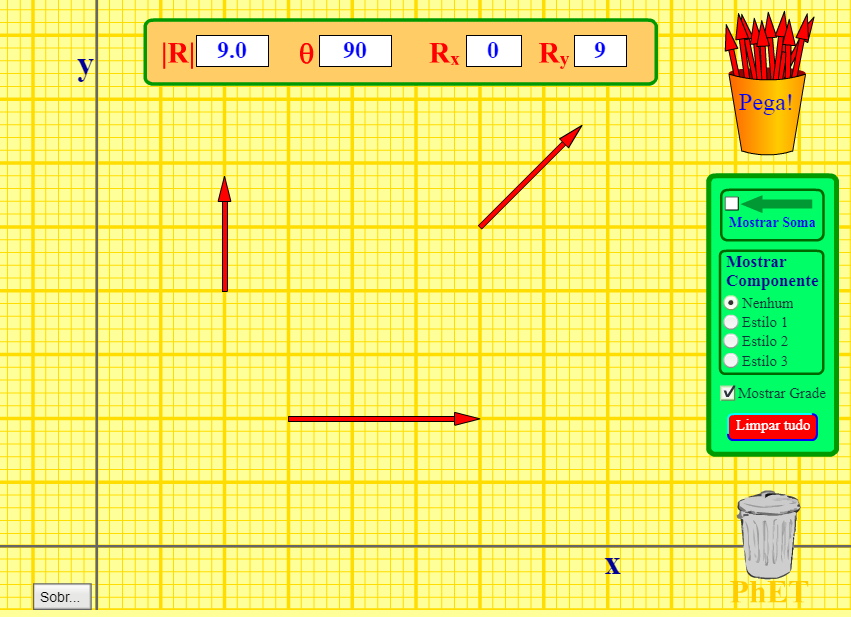 Como utilizar a simulação	O OA “Soma Vetorial” permite que o aluno possa manipular vetores, visualizando suas componentes e seu vetor resultante. Ao permitir este tipo de interação traz uma representação gráfica dos conceitos físicos e matemáticos estudados em sala, levando o estudante a testar o que foi visto durante a instrução e a fazer inferências e descobertas a cerca do conteúdo. Para isto, deve-se arrastar para o gráfico os vetores do copo com a palavra “Pega”. É possível alterar seu comprimento e ângulo, além de exibir a soma dos mesmos. A magnitude, o ângulo e os componentes de cada vetor podem ser exibidos em vários formatos.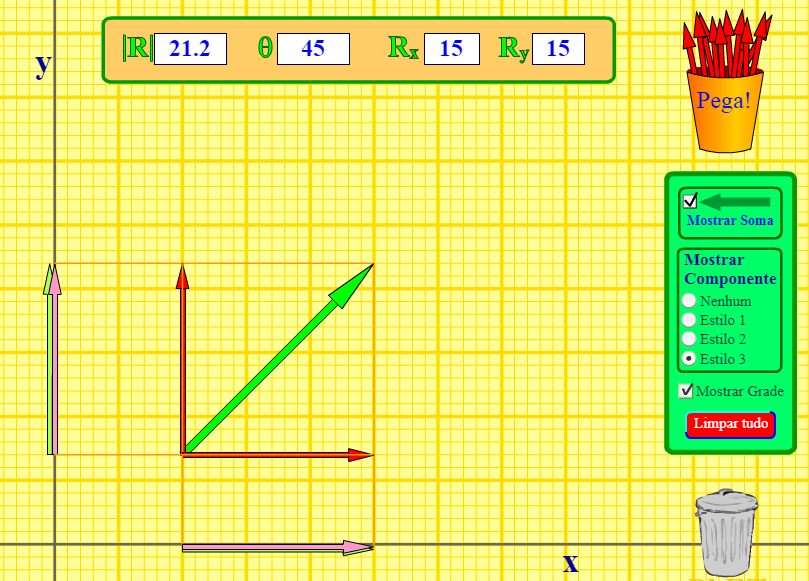 É hora da atividade!1_ Primeiro selecione o ícone “Mostrar Grade” no lado direito da tela, com o mouse arraste cinco vetores para o meio da tela aleatoriamente e depois clique no ícone “Mostrar Soma”. Agora confira se o resultado é coerente com a regra do polígono fechado. Ao alterar os módulos dos vetores o resultado permanece o mesmo?2_ Agora pegue um vetor e clique no ícone Estilo 1 “Mostrar Componente”. Modifique o vetor, posicionando-o em ângulos de 30º, 45° e 60º e analise os componentes quanto ao módulo. Faça os cálculos para comprovar a expressão analítica da soma de vetores.3_ Utilizando dois vetores, com sentidos e módulos aleatórios, clique na opção “Mostrar Soma” e anote o módulo do vetor resultante. Ao escrever os mesmos dois vetores em função dos versores, seu módulo é o mesmo do vetor resultante anotado anteriormente?Para fazer em casa.Coloque 4 vetores A, B, C e D no centro da grade de modo que suas origens coincidam. O vetor A deverá ter módulo 10 e ângulo de -90º, o vetor B deverá ter módulo 12 e ângulo de -180º, o vetor C deverá ter módulo 15 e ângulo de 90º e o vetor D deverá ter módulo 20 e ângulo de 0º. Calcule o vetor resultante no papel e compare com o vetor mostrado no OA ao clicar em “Mostrar Soma”. Se os vetores forem reorganizados, de maneira que a origem o vetor B seja colocada na extremidade do vetor A, a origem do vetor C na extremidade do vetor B e a origem do vetor D na extremidade do vetor C, o vetor resultante se altera? Para saber mais:Me Salva! VET01 - "O que são vetores" e propriedades básicas https://youtu.be/3f71trrYL7UBom Estudo! Decomposição de forças - ENCONTRAR LADOS DE UM TRIÂNGULOhttps://youtu.be/qtPVbMu3QsQComposição de Vetores https://youtu.be/pgng8Akq0U8	Bons Estudos!Aluno (a)DisciplinaConteúdoSérieDataHorárioFísicaVetores1º EMObjetivosConteúdoRecursosCompreender o conceito de vetores, representação vetorial de grandezas físicas e operações com vetores. Vetores, componentes vetoriais, operações com vetores.Quadro, pincéis, computadores, OA “Adição de Vetores”.Introdução DesenvolvimentoConclusãoExposição de exemplos do cotidiano dos alunos que ilustrem a representação vetorial e a associação de vetores.Os alunos deverão manipular o OA “Adição de Vetores”, analisando as relações entre os ângulos e os módulos dos vetores e como isso reflete em suas componentes. Além disso, os alunos dever ser capazes de visualizar o vetor resultante em operações envolvendo vetores.Exposição de diferentes métodos para efetuar uma soma vetorial, fazendo um contraponto com o que foi observado na simulação.A avaliação se dará por meio da observação das perguntas feitas pelos alunos, pelo interesse demonstrado e, de maneira mais objetiva, através da atividade realizada em sala em conjunto com o OA.- Calçada e Sampaio, FÍSICA CLÁSSICA, V.1 - Dinâmica, Estática e Hidrostática. Atual Editora, 1998.- https://phet.colorado.edu/sims/vector-addition/vector-addition_pt_BR.html